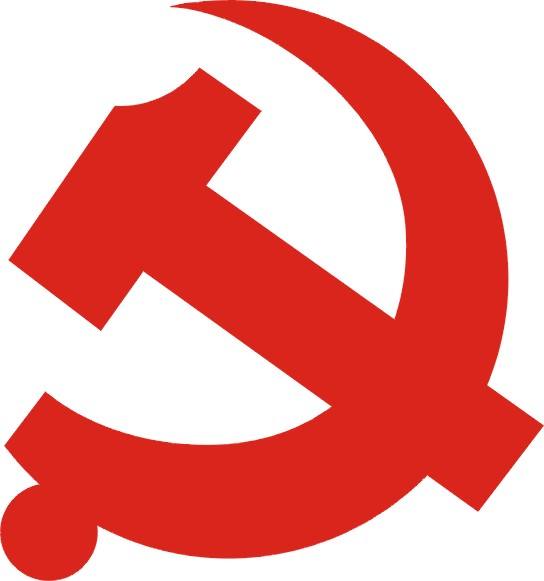 中共上海工程技术大学委员会入党培养考察记录册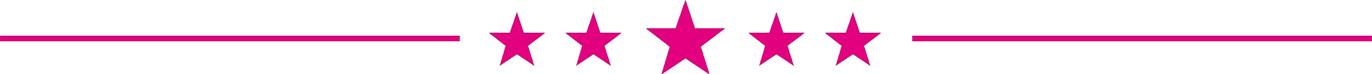 姓       名                      学       号                      所 在 单 位                      党  组  织所在党支部                       中共上海工程技术大学委员会组织部2019年6月印制填 写 说 明一、入党申请人经支部委员会或支部党员大会确定为入党积极分子后，即填写此记录册。二、填写须用黑色或蓝黑色墨水的钢笔或水笔。字迹清晰，内容真实。表内栏目没有内容填写的，应注明“无”。个别栏目填写不下时，可另加附页。三、本登记表一般由培养联系人保管。培养教育考察程序结束被吸收为预备党员后，此册须交党组织归入本人档案。若培养考察对象调动单位时，本登记表应归入本人人事档案或转给新单位党组织。入党培养考察对象基本情况（补 充 页）（补 充 页）姓  名性别出生年月身份证号码手机号所在学院学号现任职务申请入党时间入团时间推荐为入党积极分子方式团组织“推优”（    ）    党员群众推荐（    ）团组织“推优”（    ）    党员群众推荐（    ）团组织“推优”（    ）    党员群众推荐（    ）团组织“推优”（    ）    党员群众推荐（    ）团组织“推优”（    ）    党员群众推荐（    ）支委会（支部大会）对确定入党积极分子的意见  （应写明支委会或支部大会召开时间，对是否被确定为入党积极分子的意见。）  示例：xxx党支部于x年x月x日召开支委会（支部大会）讨论关于将xx同志列为入党积极分子的事宜。经讨论，会议认为xxx同志在思想上……；在学习（工作上）……：在生活中……。鉴于xxx同志的表现，同意将其列为入党积极分子。党支部名称：                书记签名：                              年   月   日  （应写明支委会或支部大会召开时间，对是否被确定为入党积极分子的意见。）  示例：xxx党支部于x年x月x日召开支委会（支部大会）讨论关于将xx同志列为入党积极分子的事宜。经讨论，会议认为xxx同志在思想上……；在学习（工作上）……：在生活中……。鉴于xxx同志的表现，同意将其列为入党积极分子。党支部名称：                书记签名：                              年   月   日  （应写明支委会或支部大会召开时间，对是否被确定为入党积极分子的意见。）  示例：xxx党支部于x年x月x日召开支委会（支部大会）讨论关于将xx同志列为入党积极分子的事宜。经讨论，会议认为xxx同志在思想上……；在学习（工作上）……：在生活中……。鉴于xxx同志的表现，同意将其列为入党积极分子。党支部名称：                书记签名：                              年   月   日  （应写明支委会或支部大会召开时间，对是否被确定为入党积极分子的意见。）  示例：xxx党支部于x年x月x日召开支委会（支部大会）讨论关于将xx同志列为入党积极分子的事宜。经讨论，会议认为xxx同志在思想上……；在学习（工作上）……：在生活中……。鉴于xxx同志的表现，同意将其列为入党积极分子。党支部名称：                书记签名：                              年   月   日  （应写明支委会或支部大会召开时间，对是否被确定为入党积极分子的意见。）  示例：xxx党支部于x年x月x日召开支委会（支部大会）讨论关于将xx同志列为入党积极分子的事宜。经讨论，会议认为xxx同志在思想上……；在学习（工作上）……：在生活中……。鉴于xxx同志的表现，同意将其列为入党积极分子。党支部名称：                书记签名：                              年   月   日培养联系人信息备注（培养联系人不属于本支部请说明）（培养联系人不属于本支部请说明）（培养联系人不属于本支部请说明）（培养联系人不属于本支部请说明）（培养联系人不属于本支部请说明）培养考察情况第一季度（     年     月至     年     月）第一季度（     年     月至     年     月）第一季度（     年     月至     年     月）第一季度（     年     月至     年     月）第一季度（     年     月至     年     月）培养考察情况本季度思想汇报已审核：□是 □否 思想汇报情况：  □合格  □不合格                       联系人签字：                            日期：本季度思想汇报已审核：□是 □否 思想汇报情况：  □合格  □不合格                       联系人签字：                            日期：本季度思想汇报已审核：□是 □否 思想汇报情况：  □合格  □不合格                       联系人签字：                            日期：本季度思想汇报已审核：□是 □否 思想汇报情况：  □合格  □不合格                       联系人签字：                            日期：本季度思想汇报已审核：□是 □否 思想汇报情况：  □合格  □不合格                       联系人签字：                            日期：培养考察情况第二季度（     年     月至     年     月）第二季度（     年     月至     年     月）第二季度（     年     月至     年     月）第二季度（     年     月至     年     月）第二季度（     年     月至     年     月）培养考察情况本季度思想汇报已审核：□是 □否  思想汇报情况：  □合格  □不合格联系人签字：                                      日期：本季度思想汇报已审核：□是 □否  思想汇报情况：  □合格  □不合格联系人签字：                                      日期：本季度思想汇报已审核：□是 □否  思想汇报情况：  □合格  □不合格联系人签字：                                      日期：本季度思想汇报已审核：□是 □否  思想汇报情况：  □合格  □不合格联系人签字：                                      日期：本季度思想汇报已审核：□是 □否  思想汇报情况：  □合格  □不合格联系人签字：                                      日期：党支部意见（半年）（注：联系人应每季度向党支部汇报对入党积极分子的考察情况，党支部每半年考察一次，不够可附页）党支部书记签字：日期:（注：联系人应每季度向党支部汇报对入党积极分子的考察情况，党支部每半年考察一次，不够可附页）党支部书记签字：日期:（注：联系人应每季度向党支部汇报对入党积极分子的考察情况，党支部每半年考察一次，不够可附页）党支部书记签字：日期:（注：联系人应每季度向党支部汇报对入党积极分子的考察情况，党支部每半年考察一次，不够可附页）党支部书记签字：日期:（注：联系人应每季度向党支部汇报对入党积极分子的考察情况，党支部每半年考察一次，不够可附页）党支部书记签字：日期:培养考察情况第三季度（     年     月至     年     月）第三季度（     年     月至     年     月）第三季度（     年     月至     年     月）第三季度（     年     月至     年     月）第三季度（     年     月至     年     月）培养考察情况本季度思想汇报已审核：是 □否  思想汇报情况： □合格  □不合格联系人签字：                                      日期：本季度思想汇报已审核：是 □否  思想汇报情况： □合格  □不合格联系人签字：                                      日期：本季度思想汇报已审核：是 □否  思想汇报情况： □合格  □不合格联系人签字：                                      日期：本季度思想汇报已审核：是 □否  思想汇报情况： □合格  □不合格联系人签字：                                      日期：本季度思想汇报已审核：是 □否  思想汇报情况： □合格  □不合格联系人签字：                                      日期：培养考察情况第四季度（     年     月至     年     月）第四季度（     年     月至     年     月）第四季度（     年     月至     年     月）第四季度（     年     月至     年     月）第四季度（     年     月至     年     月）培养考察情况本季度思想汇报已审核：□是 □否  思想汇报情况： □合格  □不合格                    联系人签字：                         日期：本季度思想汇报已审核：□是 □否  思想汇报情况： □合格  □不合格                    联系人签字：                         日期：本季度思想汇报已审核：□是 □否  思想汇报情况： □合格  □不合格                    联系人签字：                         日期：本季度思想汇报已审核：□是 □否  思想汇报情况： □合格  □不合格                    联系人签字：                         日期：本季度思想汇报已审核：□是 □否  思想汇报情况： □合格  □不合格                    联系人签字：                         日期：党支部考察意见（一年）党支部书记签字：          日期：党支部书记签字：          日期：党支部书记签字：          日期：党支部书记签字：          日期：党支部书记签字：          日期：党员群众意见（详见附件10：xx学院党委（党总支）关于xx同志列为发展对象的访谈记录表）（应写明确定为征求党员群众意见的形式.时间.人数等。重点描述党员群众对其在思想政治.学习工作和日常生活中的现实反映。）党支部书记签字：                       日期：（详见附件10：xx学院党委（党总支）关于xx同志列为发展对象的访谈记录表）（应写明确定为征求党员群众意见的形式.时间.人数等。重点描述党员群众对其在思想政治.学习工作和日常生活中的现实反映。）党支部书记签字：                       日期：（详见附件10：xx学院党委（党总支）关于xx同志列为发展对象的访谈记录表）（应写明确定为征求党员群众意见的形式.时间.人数等。重点描述党员群众对其在思想政治.学习工作和日常生活中的现实反映。）党支部书记签字：                       日期：（详见附件10：xx学院党委（党总支）关于xx同志列为发展对象的访谈记录表）（应写明确定为征求党员群众意见的形式.时间.人数等。重点描述党员群众对其在思想政治.学习工作和日常生活中的现实反映。）党支部书记签字：                       日期：（详见附件10：xx学院党委（党总支）关于xx同志列为发展对象的访谈记录表）（应写明确定为征求党员群众意见的形式.时间.人数等。重点描述党员群众对其在思想政治.学习工作和日常生活中的现实反映。）党支部书记签字：                       日期：支委会（党员大会）意见（应写明支委会党员大会讨论确定为发展对象的时间.形式和意见等情况）党支部书记签字：                       日期：（应写明支委会党员大会讨论确定为发展对象的时间.形式和意见等情况）党支部书记签字：                       日期：（应写明支委会党员大会讨论确定为发展对象的时间.形式和意见等情况）党支部书记签字：                       日期：（应写明支委会党员大会讨论确定为发展对象的时间.形式和意见等情况）党支部书记签字：                       日期：（应写明支委会党员大会讨论确定为发展对象的时间.形式和意见等情况）党支部书记签字：                       日期：学院党委（党总支）讨论意见示例：经党总支委员会审议，拟同意xxx同志为发展对象，报上级党委备案审查学院党委（党总支）盖章           书记签名：日期：示例：经党总支委员会审议，拟同意xxx同志为发展对象，报上级党委备案审查学院党委（党总支）盖章           书记签名：日期：示例：经党总支委员会审议，拟同意xxx同志为发展对象，报上级党委备案审查学院党委（党总支）盖章           书记签名：日期：示例：经党总支委员会审议，拟同意xxx同志为发展对象，报上级党委备案审查学院党委（党总支）盖章           书记签名：日期：示例：经党总支委员会审议，拟同意xxx同志为发展对象，报上级党委备案审查学院党委（党总支）盖章           书记签名：日期：校党委意见（由学院党委抄录党委组织部的备案反馈意见）（由学院党委抄录党委组织部的备案反馈意见）（由学院党委抄录党委组织部的备案反馈意见）（由学院党委抄录党委组织部的备案反馈意见）（由学院党委抄录党委组织部的备案反馈意见）培养培训情况政治审查报告示例：对本人政审情况  经审查，该同志在xx大学（高中）学习期间，认真学习党的基本知识，思想积极，要求进步；刻苦钻研业务知识，工作认真负责、积极肯干、勤奋踏实，曾被评为xxxx；组织记律观念较强，严格遵守各项规章制度，自觉摆正个人与集体的关系；生活简朴，作风正派，团结同志。  xxx同志政治历史清楚，在重大政治斗争中，未发现问题。对直系亲属和主要社会关系政审情况      父亲：xxx，x族，xxxx年xx月出生，现任xx单位xx职务，中共党员；      母亲：xxx，x族，xxxx年xx月出生，现任xx单位xx职务，群众；    哥哥：xxx，x族，xxxx年xx月出生，现任xx单位xx职务，群众；    经对以上人员政治审查，xxx同志的直系亲属及主要社会关系人未发现政历问题。示例：对本人政审情况  经审查，该同志在xx大学（高中）学习期间，认真学习党的基本知识，思想积极，要求进步；刻苦钻研业务知识，工作认真负责、积极肯干、勤奋踏实，曾被评为xxxx；组织记律观念较强，严格遵守各项规章制度，自觉摆正个人与集体的关系；生活简朴，作风正派，团结同志。  xxx同志政治历史清楚，在重大政治斗争中，未发现问题。对直系亲属和主要社会关系政审情况      父亲：xxx，x族，xxxx年xx月出生，现任xx单位xx职务，中共党员；      母亲：xxx，x族，xxxx年xx月出生，现任xx单位xx职务，群众；    哥哥：xxx，x族，xxxx年xx月出生，现任xx单位xx职务，群众；    经对以上人员政治审查，xxx同志的直系亲属及主要社会关系人未发现政历问题。示例：对本人政审情况  经审查，该同志在xx大学（高中）学习期间，认真学习党的基本知识，思想积极，要求进步；刻苦钻研业务知识，工作认真负责、积极肯干、勤奋踏实，曾被评为xxxx；组织记律观念较强，严格遵守各项规章制度，自觉摆正个人与集体的关系；生活简朴，作风正派，团结同志。  xxx同志政治历史清楚，在重大政治斗争中，未发现问题。对直系亲属和主要社会关系政审情况      父亲：xxx，x族，xxxx年xx月出生，现任xx单位xx职务，中共党员；      母亲：xxx，x族，xxxx年xx月出生，现任xx单位xx职务，群众；    哥哥：xxx，x族，xxxx年xx月出生，现任xx单位xx职务，群众；    经对以上人员政治审查，xxx同志的直系亲属及主要社会关系人未发现政历问题。示例：对本人政审情况  经审查，该同志在xx大学（高中）学习期间，认真学习党的基本知识，思想积极，要求进步；刻苦钻研业务知识，工作认真负责、积极肯干、勤奋踏实，曾被评为xxxx；组织记律观念较强，严格遵守各项规章制度，自觉摆正个人与集体的关系；生活简朴，作风正派，团结同志。  xxx同志政治历史清楚，在重大政治斗争中，未发现问题。对直系亲属和主要社会关系政审情况      父亲：xxx，x族，xxxx年xx月出生，现任xx单位xx职务，中共党员；      母亲：xxx，x族，xxxx年xx月出生，现任xx单位xx职务，群众；    哥哥：xxx，x族，xxxx年xx月出生，现任xx单位xx职务，群众；    经对以上人员政治审查，xxx同志的直系亲属及主要社会关系人未发现政历问题。示例：对本人政审情况  经审查，该同志在xx大学（高中）学习期间，认真学习党的基本知识，思想积极，要求进步；刻苦钻研业务知识，工作认真负责、积极肯干、勤奋踏实，曾被评为xxxx；组织记律观念较强，严格遵守各项规章制度，自觉摆正个人与集体的关系；生活简朴，作风正派，团结同志。  xxx同志政治历史清楚，在重大政治斗争中，未发现问题。对直系亲属和主要社会关系政审情况      父亲：xxx，x族，xxxx年xx月出生，现任xx单位xx职务，中共党员；      母亲：xxx，x族，xxxx年xx月出生，现任xx单位xx职务，群众；    哥哥：xxx，x族，xxxx年xx月出生，现任xx单位xx职务，群众；    经对以上人员政治审查，xxx同志的直系亲属及主要社会关系人未发现政历问题。公示情况（应写明公示时间、公示形式、公示结论等情况。）（应写明公示时间、公示形式、公示结论等情况。）（应写明公示时间、公示形式、公示结论等情况。）（应写明公示时间、公示形式、公示结论等情况。）（应写明公示时间、公示形式、公示结论等情况。）与发展对象谈话情况（应写明通过谈话了解到发展对象对党的认识、入党动机以及其他需要了解的情况。）（谈话人一般为党支部书记或支部委员。）谈话人签名：年  月  日（应写明通过谈话了解到发展对象对党的认识、入党动机以及其他需要了解的情况。）（谈话人一般为党支部书记或支部委员。）谈话人签名：年  月  日（应写明通过谈话了解到发展对象对党的认识、入党动机以及其他需要了解的情况。）（谈话人一般为党支部书记或支部委员。）谈话人签名：年  月  日（应写明通过谈话了解到发展对象对党的认识、入党动机以及其他需要了解的情况。）（谈话人一般为党支部书记或支部委员。）谈话人签名：年  月  日（应写明通过谈话了解到发展对象对党的认识、入党动机以及其他需要了解的情况。）（谈话人一般为党支部书记或支部委员。）谈话人签名：年  月  日党支部预审意见（应写明讨论审查发展对象的考察情况和材料准备情况等）示例：xxx党支部于x年x月x日召开支委会（党员大会）讨论 xxx同志入党问题予以了讨论审查。会议认为xxx同志在培养考察期间思想上……；学习（工作）上……；日常生活中……，已基本具备入党条件，同意报上级党委审批。党支部：                       书记签名： 日期：（应写明讨论审查发展对象的考察情况和材料准备情况等）示例：xxx党支部于x年x月x日召开支委会（党员大会）讨论 xxx同志入党问题予以了讨论审查。会议认为xxx同志在培养考察期间思想上……；学习（工作）上……；日常生活中……，已基本具备入党条件，同意报上级党委审批。党支部：                       书记签名： 日期：（应写明讨论审查发展对象的考察情况和材料准备情况等）示例：xxx党支部于x年x月x日召开支委会（党员大会）讨论 xxx同志入党问题予以了讨论审查。会议认为xxx同志在培养考察期间思想上……；学习（工作）上……；日常生活中……，已基本具备入党条件，同意报上级党委审批。党支部：                       书记签名： 日期：（应写明讨论审查发展对象的考察情况和材料准备情况等）示例：xxx党支部于x年x月x日召开支委会（党员大会）讨论 xxx同志入党问题予以了讨论审查。会议认为xxx同志在培养考察期间思想上……；学习（工作）上……；日常生活中……，已基本具备入党条件，同意报上级党委审批。党支部：                       书记签名： 日期：（应写明讨论审查发展对象的考察情况和材料准备情况等）示例：xxx党支部于x年x月x日召开支委会（党员大会）讨论 xxx同志入党问题予以了讨论审查。会议认为xxx同志在培养考察期间思想上……；学习（工作）上……；日常生活中……，已基本具备入党条件，同意报上级党委审批。党支部：                       书记签名： 日期：学院党委（总支）预审意见（应写明对发展对象预审的意见。） 示例：xxx党支部于x年x月x日召开党委会讨论了xxx同志入党预审事宜。会议认为xxx同志材料齐全、程序完备，符合入党条件，预审通过，报校党委组织部审查备案。 学院党委（党总支）（盖章）        书记签名：日期：（应写明对发展对象预审的意见。） 示例：xxx党支部于x年x月x日召开党委会讨论了xxx同志入党预审事宜。会议认为xxx同志材料齐全、程序完备，符合入党条件，预审通过，报校党委组织部审查备案。 学院党委（党总支）（盖章）        书记签名：日期：（应写明对发展对象预审的意见。） 示例：xxx党支部于x年x月x日召开党委会讨论了xxx同志入党预审事宜。会议认为xxx同志材料齐全、程序完备，符合入党条件，预审通过，报校党委组织部审查备案。 学院党委（党总支）（盖章）        书记签名：日期：（应写明对发展对象预审的意见。） 示例：xxx党支部于x年x月x日召开党委会讨论了xxx同志入党预审事宜。会议认为xxx同志材料齐全、程序完备，符合入党条件，预审通过，报校党委组织部审查备案。 学院党委（党总支）（盖章）        书记签名：日期：（应写明对发展对象预审的意见。） 示例：xxx党支部于x年x月x日召开党委会讨论了xxx同志入党预审事宜。会议认为xxx同志材料齐全、程序完备，符合入党条件，预审通过，报校党委组织部审查备案。 学院党委（党总支）（盖章）        书记签名：日期：备注《入党志愿书》编号              《入党志愿书》编号              《入党志愿书》编号              《入党志愿书》编号              《入党志愿书》编号              培养考察情况第   季度（     年     月至     年     月）培养考察情况本季度思想汇报已审核：是 □否  思想汇报情况：□合格  □不合格联系人签字：                            日期：培养考察情况第   季度（     年     月至     年     月）培养考察情况本季度思想汇报已审核：□是 □否  思想汇报情况：□合格  □不合格联系人签字：                            日期：党支部意见（半年）党支部书记签字：          日期：